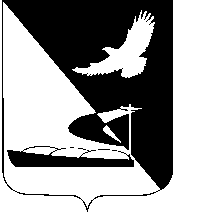 АДМИНИСТРАЦИЯ МУНИЦИПАЛЬНОГО ОБРАЗОВАНИЯ«АХТУБИНСКИЙ РАЙОН»ПОСТАНОВЛЕНИЕ30.12.2014          						                                    № 2045О предельно допустимом значении просроченной кредиторской задолженности бюджетного учреждения, превышение которого влечет расторжение трудового договора по инициативе работодателя в соответствии с трудовым кодексом Российской Федерации с руководителем бюджетного учрежденияВ соответствии с частью 27 статьи 30 Федерального закона от                   8.09. 2010 № 83-ФЗ «О внесении изменений в отдельные законодательные акты Российской Федерации в связи с совершенствованием правого положения государственных (муниципальных) учреждений» (Собрание законодательства Российской Федерации, 2010, № 19, ст. 2291), администрация МО «Ахтубинский район»	ПОСТАНОВЛЯЕТ:Установить следующие предельно допустимые значения просроченной кредиторской задолженности бюджетных учреждений, находящихся в ведении муниципального образования «Ахтубинский район»:- по начисленным выплатам по оплате труда перед работниками (сотрудниками) подведомственного бюджетного учреждения (за исключением депонированных сумм) - 3 (три) календарных месяца подряд;- по оплате налогов, сборов, взносов и иных обязательных платежей, уплачиваемых в бюджеты бюджетной системы Российской Федерации, в том числе штрафов, пеней и иных санкций за неисполнение или ненадлежащее исполнение обязанности по уплате налогов, сборов, взносов и иных обязательных платежей в соответствующий бюджет бюджетной системы Российской Федерации, административных штрафов и штрафов, установленных уголовным законодательством, - 6 (шесть) календарных месяцов подряд;- превышение кредиторской задолженности над активами баланса подведомственного бюджетного учреждения, за исключением балансовой стоимости особо ценного движимого имущества, недвижимого имущества, а также имущества, находящегося под обременением (в залоге), в течение 6 (шести) календарных месяцев подряд.Управлению по правовым и кадровым вопросам администрации муниципального образования «Ахтубинский район» (Пономарева Т.В.) внести изменения в трудовые договоры, заключенные с руководителями подведомственных бюджетных учреждений, в части приведения их в соответствие с требованиями настоящего постановления.Финансовому управлению администрации муниципального образования «Ахтубинский район» (Кожухина Н.Г.) проводить ежеквартальный мониторинг состояния кредиторской задолженности и просроченной кредиторской задолженности подведомственных бюджетных учреждений.Настоящее постановление вступает в силу с момента подписания и распространяет свое действие на правоотношения, возникшие с 1 января 2014 года. Отделу информатизации и компьютерного обслуживания администрации МО «Ахтубинский район» (Короткий В.В.) обеспечить размещение настоящего постановления в сети Интернет на официальном сайте администрации МО «Ахтубинский район» в разделе «Документы» подразделе «Документы Администрации» подразделе «Официальные документы».Отделу контроля и обработки информации администрации МО «Ахтубинский район» (Свиридова Л.В.) представить информацию в газету «Ахтубинская правда» о размещении настоящего постановления в сети Интернет на официальном сайте администрации МО «Ахтубинский район» в разделе «Документы» подразделе «Документы Администрации» подразделе «Официальные документы».И.о. главы администрации                                                           Ю.И. Привалова